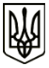 УКРАЇНАМЕНСЬКА  МІСЬКА  РАДАМенського району Чернігівської областіР О З П О Р Я Д Ж Е Н Н ЯВід 21 травня 2020 року 	№ 138Про внесення змін до розпорядження № 52 від 07 березня 2019 року «Про створення комісії з обстеження безхазяйного майна (речі)»	1. Керуючись п. 20 ч. 4 ст. 42 Закону України «Про місцеве самоврядування в Україні», в зв’язку з кадровими змінами, внести зміни до розпорядження № 52 від 07 березня 2019 року «Про створення комісії з обстеження безхазяйного майна (речі)», затвердивши комісію в наступному складі:Гайдукевич М. В. – голова комісії, заступник міського голови з питань діяльності виконавчого комітету Менської міської ради; Лихотинська Л.А. – заступник голови комісії, начальник відділу архітектури, містобудування та ЖКГ Менської міської ради; Кроха Н.О. – секретар комісії, провідний спеціаліст юридичного відділу Менської міської ради;Терентієв П.О. – член комісії, начальник відділу земельних відносин Менської міської ради;Бернадська Т.А. – член комісії, начальник юридичного відділу Менської міської ради;депутат Менської міської ради, який залучається до участі в роботі комісії при розгляді питань щодо виявлення та обстеження безхазяйного майна (речі) у відповідності до закріплення депутатів ради за округами;в.о. старости старостинських округів Менської міської об’єднаної територіальної громади, який залучається до участі в роботі комісії при розгляді питань щодо виявлення та обстеження безхазяйного майна (речі) на території підвідомчого старостинського округу.	2. Контроль за виконанням розпорядження залишаю за собою.Міський голова 		Г.А. Примаков